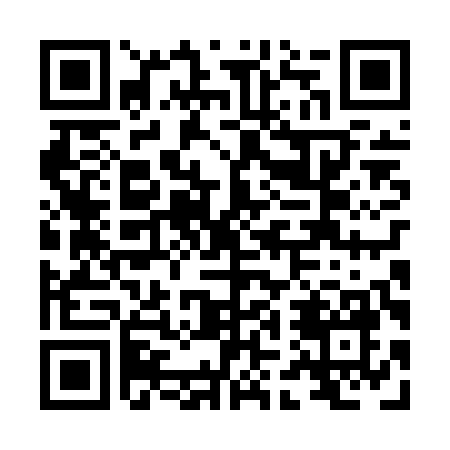 Prayer times for North Galiano, British Columbia, CanadaMon 1 Jul 2024 - Wed 31 Jul 2024High Latitude Method: Angle Based RulePrayer Calculation Method: Islamic Society of North AmericaAsar Calculation Method: HanafiPrayer times provided by https://www.salahtimes.comDateDayFajrSunriseDhuhrAsrMaghribIsha1Mon3:175:151:186:499:2211:202Tue3:175:151:196:499:2111:203Wed3:175:161:196:499:2111:204Thu3:185:171:196:489:2111:205Fri3:185:181:196:489:2011:206Sat3:195:191:196:489:2011:197Sun3:195:191:196:489:1911:198Mon3:205:201:206:489:1911:199Tue3:205:211:206:479:1811:1910Wed3:215:221:206:479:1711:1811Thu3:215:231:206:479:1611:1812Fri3:225:241:206:469:1611:1813Sat3:235:251:206:469:1511:1714Sun3:235:261:206:469:1411:1715Mon3:245:271:206:459:1311:1716Tue3:245:281:216:459:1211:1617Wed3:255:291:216:449:1111:1618Thu3:255:311:216:449:1011:1519Fri3:265:321:216:439:0911:1520Sat3:275:331:216:429:0811:1321Sun3:305:341:216:429:0711:1122Mon3:325:351:216:419:0611:0923Tue3:345:371:216:419:0511:0624Wed3:365:381:216:409:0311:0425Thu3:395:391:216:399:0211:0226Fri3:415:401:216:389:0111:0027Sat3:435:421:216:388:5910:5728Sun3:455:431:216:378:5810:5529Mon3:485:441:216:368:5710:5330Tue3:505:461:216:358:5510:5031Wed3:525:471:216:348:5410:48